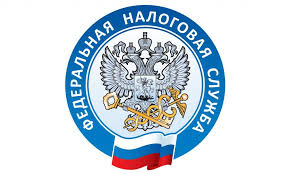 ​​Вопрос: Вправе ли организация применять ранее приобретенные фискальные накопители ККТ, не соответствующие требованиям расчетов за маркированные товары, после 06.08.2021, если она не реализует маркированные товары, но планирует начать такую реализацию в октябре 2021 г. и срок действия фискального накопителя не окончится?Ответ: Организация вправе применять фискальный накопитель, не соответствующий требованиям расчетов за маркированные товары, в течение срока его действия при условии регистрации (перерегистрации) такого фискального накопителя до 06.08.2021.Обоснование: В соответствии с п. 1 ст. 1.2 Федерального закона от 22.05.2003 N 54-ФЗ "О применении контрольно-кассовой техники при осуществлении расчетов в Российской Федерации" (далее - Закон N 54-ФЗ) контрольно-кассовая техника применяется на территории Российской Федерации в обязательном порядке всеми организациями и индивидуальными предпринимателями при осуществлении ими расчетов, за исключением случаев, установленных Законом N 54-ФЗ.Согласно абз. 8 п. 1 ст. 4 Закона N 54-ФЗ контрольно-кассовая техника должна передавать фискальные данные в фискальный накопитель, установленный внутри корпуса.Требования к фискальному накопителю установлены в п. 1 ст. 4.1 Закона N 54-ФЗ.В связи с вступлением в силу 06.08.2019 положений Федерального закона от 26.07.2019 N 238-ФЗ "О внесении изменений в статью 33.1 Федерального закона "О государственно-частном партнерстве, муниципально-частном партнерстве в Российской Федерации и внесении изменений в отдельные законодательные акты Российской Федерации" и отдельные законодательные акты Российской Федерации" к фискальному накопителю были предъявлены дополнительные требования в части работы с маркированными товарами. При этом соответствие данным требованиям не поставлено в зависимость от факта его использования при реализации маркированных товаров, как это установлено законодателем по отношению к требованиям к контрольно-кассовой технике (п. 1.1 ст. 4 Закона N 54-ФЗ). Следовательно, с 06.08.2021 фискальным накопителем может считаться только то устройство, которое поддерживает указанные требования в полном объеме.Вместе с тем в соответствии с абз. 1 и 3 п. 8 ст. 1.2 Закона N 54-ФЗ в случае принятия нормативного правового акта, которым вносятся изменения в требования к контрольно-кассовой технике и (или) фискальному накопителю, контрольно-кассовая техника и фискальный накопитель, которые включены в реестр контрольно-кассовой техники и реестр фискальных накопителей, соответствуют требованиям, действовавшим до дня вступления в силу указанного нормативного правового акта, и не соответствуют требованиям, измененным указанным нормативным правовым актом, могут регистрироваться, перерегистрироваться, применяться пользователями и не подлежат исключению из реестра контрольно-кассовой техники и реестра фискальных накопителей в связи с их несоответствием указанному нормативному правовому акту в течение двух лет со дня вступления в силу указанного нормативного правового акта. В случае если в течение двух лет со дня принятия указанного нормативного правового акта контрольно-кассовая техника и фискальный накопитель не приведены в соответствие с требованиями, измененными указанным нормативным правовым актом, такие контрольно-кассовая техника и фискальный накопитель подлежат исключению соответственно из реестра контрольно-кассовой техники и реестра фискальных накопителей, за исключением случая, предусмотренного п. 8.1 ст. 1.2 Закона N 54-ФЗ, в соответствии с которым фискальный накопитель контрольно-кассовой техники, зарегистрированной в налоговых органах с этим фискальным накопителем в установленном порядке, может применяться пользователем в такой контрольно-кассовой технике до окончания срока действия его ключей фискального признака.Таким образом, пользователь вправе зарегистрировать (перерегистрировать) контрольно-кассовую технику с фискальным накопителем, не поддерживающим требования, введенные Федеральным законом N 238-ФЗ, до 06.08.2021, то есть в течение двух лет с даты вступления в силу положений данного Федерального закона. При этом такой фискальный накопитель может применяться пользователем до окончания срока действия его ключа фискального признака вне зависимости от факта реализации маркированного товара